บทคัดย่อชื่อรายงานวิจัย	: การศึกษาหาสาเหตุของปัญหาการขาดแรงจูงใจฝ่สัมฤทธิ์ในการเรียนนักเรียนระดับชั้นมัธยมศึกษาปีที่ 4 แผนการเรียนคิณิตศาสตร์ – ภาษาอังกฤษ ที่ผลการเรียนต่ำกว่า 2.50ชื่อผู้วิจัย	: นาย พชร วังมีปีการศึกษา	: 2561…………………………………………………………………………..งานวิจัยชิ้นนี้เป็นงานวิจัยเชิงคุณภาพ (Qualitative Research) โดยมีวัตถุประสงค์เพื่อเป็นการศึกษาหาสาเหตุของปัญหาการขาดแรงจูงใจฝ่สัมฤทธิ์ในการเรียนนักเรียนระดับชั้นมัธยมศึกษาปีที่ 4/5 แผนการเรียนคิณิตศาสตร์ – ภาษาอังกฤษ  โดยสุ่มตัวอย่างนักเรียนทั้งหมด 5 คน ที่ผลการเรียนต่ำกว่า 2.50 โดยใช้การสัมภาษณ์และการตั้งคำถาม โดยใช้ชุดคำถามที่ได้เตรียมไว้ ทั้งหมด 8 คำถาม โดยยึดแนวคิดของความแตกต่างระหว่างบุคคลที่ บุคคลนั้น ย่อมมีความแตกต่างกันทั้งในด้านร่างกาย อารมณ์ สังคมและสติปัญญา โดยแทรกการให้คำปรึกษา เพื่อเป็นการช่วยเหลือนักเรียนและเสริมพลังอำนาจให้แก่นักเรียนผลการศึกษาพบว่าสาเหตุของปัญหาการขาดแรงจูงใจใฝ่สัมฤทธิ์นั้น ไม่ได้มาจากสาเหตุเพียงสาเหตุเดียว แต่จะประกอบด้วยปัจจัยต่างๆทั้งปัจจัยภายในและภายนอก ดังนั้นการดำเนินการแก้ปัญหรือการส่งเสริมป้องกันและพัฒนาตามหลักการของงานแนะแนวนั้น ต้องพิจารณาปัญหาอย่างเป็นองค์รวม เพื่อที่จะครอบคลุมสาเหตุและปัจจัยต่างๆได้อย่างทั่วถึงและตรงจุดมากที่สุดสารบัญบทคัดย่อภาษาไทยสารบัญตารางบทที่ 1 บทนำ	1.1ความสำคัญและที่มา	1.2วัตถุประสงค์	1.3 สมมติฐานการวิจัย1.4ขอบเขตของการวิจัย1.5 ประโยชน์ที่คาดว่าจะได้รับ	1.6 นิยามศัพท์เฉพาะบทที่ 2 เอกสารและงานวิจัยที่เกี่ยวข้องบทที่ 1บทนำ1.1ความสำคัญและที่มา	กิจกรรมแนะแนวเป็นกิจกรรมที่ผู้ให้บริการแนะแนวจัดให้แก่ผู้รับบริการในเวลาเรียน หรือนอกเวลาเรียนโดยมีเนื้อหาเกี่ยวกับงานบริการแนะแนวด้านต่างๆทั้งด้านการศึกษา อาชีพ ส่วนตัวและสังคม เป็นกิจกรรมที่ช่วยให้เด็กวัยรุ่น หรือผู้ใหญ่รู้จักและเข้าใจตนเองและ สิ่งแวดล้อมดีขึ้น ได้ค้นพบความสามารถ ความถนัด ความสนใจ และความต้องการของตนเอง มี เจตคติที่ดีต่อการเรียน ได้เรียนรู้กระบวนการแก้ปัญหาและการตัดสินใจ การปรับตัวทั้งด้านการ เรียน ส่วนตัวและสังคม ตลอดทั้งการวางแผนอนาคตด้านการศึกษา อาชีพ ส่วนตัวและสังคม สิริลักษณ์ หาปัญณะ อ้างถึง :ผ่องพันธ์ เกิดพิทักษ์ (2545 : 81)	งานแนะแนวนั้นจะมีจุดเน้นในการที่ยึดนักเรียนนั้นเป็นศูนย์กลางเป็นหลัก การเรียนการสอนในวิชาแนะแนวนั้นจึงจุดประสงค์และหลักการดังนี้เพื่อแก้ปัญหา          ทุกคนย่อมประสบปัญหาด้วยกันทั้งนั้น  ด้วยเหตุนี้จุดมุ่งหมายของการแนะแนวจึงมุ่งที่จะให้เด็กสามารถแก้ปัญหาต่าง ๆ ได้ด้วยตนเอง  แต่ในชีวิตของคนเรานั้นใช่ว่าจะพบปัญหาที่เหมือนกันหรือแก้ไขกันได้ทุกคน  บางคนพบปัญหาที่ตนเองพอจะแก้ไขได้ แต่บางคนจะพบปัญหาที่แก้ไม่ได้เลย การแนะแนวเป็นวิธีการหนึ่งที่จะช่วยเหลือเด็กในการแก้ปัญหาเพื่อป้องกันปัญหา          การป้องกันปัญหาจะเป็นวิธีที่เหมาะสมมากในปัจจุบัน เพราะในบางครั้งถ้าปล่อยให้เกิดปัญหาแล้วก็ยากเกินกว่าจะแก้ไขได้  กระบวนการแนะแนวจึงพยายามใช้วิธีการเพื่อให้เด็กรู้จักเลือกอย่างฉลาด เช่น เลือกรายวิชา  เลือกแผนการเรียน  เลือกคณะ  เลือกมหาวิทยาลัย เลือกอาชีพ เลือกคู่ครอง เป็นต้น เพื่อให้เหมาะสมกับตัวเด็กให้มากที่สุดเพื่อพัฒนาส่งเสริม          กระบวนการแนะแนวจะต้องช่วยพัฒนาส่งเสริมเด็กให้เต็มศักยภาพ และทุกด้าน เพื่อให้เขาอยู่ในสังคมกับผู้อื่นได้อย่างมีความสุข  การพัฒนาในทุกด้าน จะส่งเสริมให้เด็กมีแนวคิดแนวปฏิบัติในทางที่ดีถูกต้อง มีความเจริญแห่งตน มีมนุษยสัมพันธ์ที่ดี มีความมั่นคงทางเศรษฐกิจ มีความรับผิดชอบต่อตนเอง เป็นพลเมืองที่ดีของประเทศชาติ 	เครื่องมือในการแนะแนวที่สำคัญคือการให้คำปรึกษา 	โดยส่วนหนึ่งแล้วผู้วิจัยได้ตระหนักถึงความสำคัญของการสร้างแจงจูงใจใฝ่สัมฤทธิ์ โดยแรงจูงใจใฝ่สัมฤทธิ์นั้นหมายถึง นั่นหมายถึงเป็นแรงขับหรือแรงผลักดัน ประสบความสำเร็จ สัมฤทธิ์ผลตามมาตรฐานความเป็นเลิศ ตามที่ตัวเองๆได้ตั้งใจหรือได้ตั้งเป้าหมายไว้  โดยผู้ศึกษาได้พบว่ามีเด็กนักเรียนหลายคนนั้นประสบปัญหาดังกล่าวเป็นจำนวนมาก ซึ่งลักษณะของการขาดแรงจูงใจใฝ่สัมฤทธิ์ในด้านบวกนั้น จะพบเป็นพฤติกรรมหลากหลายได้ดังตัวอย่างเช่น ไม่ตั้งใจเรียน มาโรงเรียนสาย ไม่ใส่ใจในงานที่อาจารย์มอบหมาย เหม่อลอย หลับในชั้นเรียน หรือแสดงพฤติกรรมที่เป็นการต่อต้านในเวลาเรียน เช่น คุยในชั้นเรียน เกเร ก้าวร้าว เบื่อหน่าย เป็นต้น สิ่งเหล่านี้ส่งผลกระทบอย่างใหญ่หลวงของอนาคตทางการศึกษาของนักเรียน อีกทั้งยังส่งผลกระทบต่อครอบครัวนักเรียนเหล่านั้น ซึ่งข้าพเจ้าได้เล็งเห็นถึงความสำคัญของแรงจูงใจด้านบวกหรือแรงจูงใจใฝ่สัมฤทธิ์นั้นมีความสำคัญอย่างมากต่อนักเรียน ซึ่งอยู่ในวัยที่ต้องให้ความสำคัญในด้านการศึกษา จนถึงการใช้ชีวิตและการทำงานในสังคมภายนอกในอนาคต จึงของอธิบายลักษณะชองบุคคลที่มีแรงจูงใจใฝ่สัมฤทธิ์ด้านบวกและความหมายดังนี้	-	บุคคลที่มีแรงจูงใจใฝ่สัมฤทธิ์จะไม่ทำงานเพราะหวังรางวัลแต่ทำเพื่อจะประสบความสำเร็จตามวัตถุประสงค์	-	ผู้ที่มีแรงจูงใจใฝ่สัมฤทธิ์คือ ผู้ที่มีความต้องการทำอะไรให้ประสบความสำเร็จ เครื่องล่อใจของผู้ที่มีแรงจูงใจใฝ่สัมฤทธิ์สูงคือ "การทำอะไรให้ดียิ่งขึ้น" (Doning Someting Better) สำหรับพวกที่มีแรงจูงในใฝ่สัมฤทธิ์สูง การทำอะไรให้ดียิ่งขึ้น ก็เพื่อความสุขของตนเอง (Intrinsic Satisfaction)	ดังที่กล่าวมานั้นจะเห็นได้ว่าแรงจูงใจใฝ่สัมฤทธิ์มีความจำเป็นต่อการบรรลุเป้าหมายทางการศึกษาของนักเรียนจนกระทั่งเป้าหมายชีวิต ดังนั้นผู้ศึกษาจึงมีความสนใจเกี่ยวกับปัญหาการขาดแรงจูงใจใฝ่สัมฤทธิ์ด้านบวก ซึ่งเป็นสิ่งสำคัญในการหาสาเหตุ การป้องกันและแก้ไขปัญหาทางการเรียนที่จะเกิดขึ้นกับตัวนักเรียน รวมถึงการพัฒนาในด้านต่างๆของนักเรียนเอง รวมถึงการสร้างฐานข้อมูลของนักเรียนกลุ่มตัวอย่างหรือการพัฒนารูปแบบการเก็บข้อมูลกรณีศึกษาโดยใช้เครื่องมือของการแนะแนว คือ การให้คำปรึกษาโดยยึดหลักทฤษฎีให้ครอบคลุมถึงสาเหตุและมีประสิทธิภาพในการนำมาใช้ประโยชน์ในการนำมาพัฒนาหรือใช้เป็นฐานข้อมูล รวมถึงการสร้าง/พัฒนาสื่อการเรียนการเสริมสร้างแรงจูงใจใฝ่สัมฤทธิ์ด้านบวก โดยศึกษาและพัฒนามาจากการฐานข้อมูลและผลลัพท์ที่ได้มาจากงานวิจัยนั้น ก็จะสามารถสร้างประโยชน์ได้อย่างสูงสุด ตามแนวคิดของวิชาแนะแนวที่ยึดนักเรียนเป็นศูนย์กลางนั่นเอง1.2วัตถุประสงค์	เพื่อหาสาเหตุของการขาดแรงจูงใจใฝ่สัมฤทธิ์ในการเรียนให้แก่นักเรียน และนำผลที่ได้นั้นใช้เป็นแนวทางในการศึกษาค้นคว้า การพัฒนาและเสริมสร้างแรงจูงใจใฝ่สัมฤทธิ์ในการเรียนให้กับนักเรียนต่อไป  โดยยึดแนวคิดความแตกต่างระหว่างบุคคลและยึดนักเรียนเป็นศูนย์กลางที่นักเรียนแต่ละคนนั้นย่อมมีความแตกต่างทั้ง ไม่จะเป็น ด้านร่างกาย จิตใจ และสังคม รวมถึงการเลี้ยงดูและฐานะความเป็นอยู่ ใช้การสัมภาษณ์ โดยใช้คำถามปลายเปิดที่เตรียมไว้ในการเก็บข้อมูล1.3 สมมติฐานการวิจัย	นักเรียนในกลุ่มที่ขาดแรงจูงใจใฝ่สัมฤทธิ์ในการเรียนนั้น มาจากสภาพแวดล้อมหรือปัจจัยภายนอก (ครอบครัว เพื่อน ครูผู้สอน) โดยปัจจัยภายนอกนั้นได้ส่งผลกระทบต่อปัจจัยภายใน ซึ่งก็คือตัวนักเรียนเอง จึงแสดงออกมา เช่น ความเบื่อหน่ายที่จะเรียน หนีเรียน หลับในเวลาเรียน เป็นต้น1.4ขอบเขตของการวิจัย	1.4.1ประชากรและกลุ่มตัวอย่าง	ประชากรที่จะใช้ในการศึกษา คือ นักเรียนโรงเรียนสาธิตมหาวิทยาลัยราชภัฏสวนสุนันทา ระดับชั้นมัธยมศึกษาปีที่ 4 ที่แผนการเรียนคณิตศาสตร์ – ภาษาอังกฤษ ในภาคเรียนที่ 2 ปีการศึกษา 2561 จำนวน 5 คน ที่มีเกรดเฉลี่ยในภาคเรียนที่ 1 ปีการศึกษา 2561 ต่ำกว่า 2.50	1.4.2ตัวแปรที่ศึกษา	1.4.2.1นักเรียนระดับชั้นมัธยมศึกษาปีที่ 4 แผนกาเรรียนคณิตศาสตร์– อังกฤษ จำนวน 5 คน	1.4.2.2 ปัญหาของการขาดแรงจูงใจใฝ่สัมฤทธิ์ในการเรียนของนักเรียนระดับชั้นมัธยมศึกษาปีที่ 4 แผนการเรียน คณิตศาสตร์ – ภาษาอังกฤษ จำนวน 5  คน		1.4.2.3 สาเหตุของการขาดแรงจูงใจใฝ่สัมฤทธิ์ในการเรียน1.5 ประโยชน์ที่คาดว่าจะได้รับ	1.นักเรียนเข้าใจถึงสภาพปัญหาของตนเองมากขึ้น	2.นักเรียนสามารถมองเห็นแนวทางในการแก้ปัญหาด้วยตัวเองได้	3.ผู้สอนมีความเข้าใจในธรรมชาติของเด็กที่ขาดแรงจูงใจใฝ่สัมฤทธิ์ในการเรียนมากขึ้น.		4.ทราบถึงสาเหตุของการขาดแรงจูงใจฝ่สัมฤทธิ์ในการเรียนของนักเรียน1.6 นิยามศัพท์เฉพาะ	แรงจูงใจใฝ่สัมฤทธิ์ หมายถึง เป็นแรงขับหรือแรงผลักดัน ประสบความสำเร็จ สัมฤทธิ์ผลตามมาตรฐานความเป็นเลิศ ตามที่ตัวเองๆได้ตั้งใจหรือได้ตั้งเป้าหมายไว้  	การเสริมสร้างพลังอํานาจ หมายถึง กระบวนการที่ช่วยสงเสริมให้บุคคลกลุ่มคน หรือชุมชนสามารถพัฒนาศักยภาพในการตัดสินใจเลือกชีวิตของตน สามารถควบคุมและจัดการกับสถานการณ์ต่างๆ ที่เข้ามามีผลกระทบต่อชีวิต เพื่อให้เกิดความรูสึกเชื่อมั่น รู้สึกมีคุณค่าใน  และรู้สึกมีพลังอํานาจในตนเองที่จะกระทําสิ่งต่างๆเพื่อเปลี่ยนแปลงตนเองไปสูสิ่งที่ดีขึ้น ตลอดจนสามารถปฏิบัติหน้าที่ตามบทบาทของตนให้สําเร็จลุล่วงได้อย่างเหมาะสมและมีประสิทธิภาพสูงสุด บรรลุตามจุดมุ่งหมายที่ต้องการ สายฝน (2542, อ้างใน สุคนธ์ ไข่แก้ว, 2545, หน้า 74)บทที่ 2 เอกสารและงานวิจัยที่เกี่ยวข้องการวิจัยในครั้งนี้ ผู้วิจัยได้ศึกษาเอกสารและงานวิจัยที่เกี่ยวข้องดังนี้Fเอกสารและงานวิจัยที่เกี่ยวข้องกับงานแนะแนวความเป็นมาขอบข่ายด้านการสอนของงานแนะแนวขอบข่ายด้านการบริการของงานแนะแนวกรอบความคิดกิจกรรมแนะแนว เอกสารที่เกี่ยวข้องกับการสร้างแรงจูงใจใฝ่สัมฤทธิ์1. เอกสารและงานวิจัยที่เกี่ยวข้องกับงานแนะแนวความเป็นมาหลักสูตรการศึกษาขั้นพื้นฐานได้กำหนดให้งานแนะแนวเป็นภารกิจที่สถานศึกษาต้องดำเนินงานเพื่อป้องกัน ส่งเสริม ดูแล พัฒนา ช่วยเหลือผู้เรียน ให้สามารถเรียนรู้และพัฒนาตนได้ตามธรรมชาติและเต็มศักยภาพ การจัดการสอนกิจกรรมแนะแนวได้กำหนดหัวข้อต่างๆ ตามความเหมาะสมของระดับชั้น เพื่อวัตถุประสงค์ ดังนี้1. เพื่อให้ผู้เรียนรู้จัก เข้าใจและเห็นคุณค่าของตนเองและผู้อื่น
2. เพื่อให้ผู้เรียนมีความสามารถในการแสวงหาความรู้และการใช้ข้อมูลสารสนเทศ
3. เพื่อให้ผู้เรียนรู้จักการแก้ปัญหา การตัดสินใจในการเลือกแนวทางประพฤติ/ปฏิบัติได้อย่างถูกต้องและเหมาะสม
4. เพื่อให้ผู้เรียนรู้จักการปรับตัวและเลือกแนวทางในการดำรงชีวิตได้อย่างมีความสุขและมีคุณลักษณะที่พึงประสงค์
5. เป็นผู้ที่มีสุขภาพกาย สุขภาพจิตและบุคลิกภาพที่ดี
6. เป็นผู้ที่มีความรู้ ความสามารถ ทั้งทางด้านการจัดการและวิชาชีพ
7. เป็นผู้ที่มีความรับผิดชอบ กริยามารยาทเรียบร้อย และมีวินัยในตนเองขอบข่ายด้านการสอนของงานแนะแนวการสอนวิชาแนะแนวในระดับชั้นมัธยมศึกษาปีที่ 4-6 สัปดาห์ละ 1 คาบ คาบเรียนละ 50 นาที ตลอดปีการศึกษา โดยมีขอบข่าย 3 ด้านดังนี้การแนะแนวการศึกษา มุ่งหวังให้ผู้เรียนรู้จักแสวงหาความรู้ เพื่อพัฒนาการเรียนรู้ ได้เต็มศักยภาพ เช่น1.1 รู้วิธีศึกษาเล่าเรียน จดโน้ตย่อ ค้นคว้าหาความรู้เพิ่มเติม1.2 รู้จักการเขียนรายงานและรู้วิธีพูดที่ถูกต้อง1.3 รู้จักแบ่งเวลาเรียนและนำมาใช้1.4 รู้จักใช้เวลาว่างให้เป็นประโยชน์1.5 รู้จักปรับตัวให้เข้ากับการเรียนวิชาต่างๆ ได้1.6 รู้จักแก้ปัญหา1.7 รู้จักเลือกแผนการเรียนได้อย่างเหมาะสม และรู้ช่องทางในการศึกษาต่อการแนะแนวอาชีพ ช่วยให้ผู้เรียนรู้จักตนเองและโลกของงานอย่างหลากหลาย มีเจตคติและนิสัยในการทำงาน มีโอกาสได้รับประสบการณ์และฝึกงานตามความถนัด ความสนใจ เช่น2.1 รู้จักตนเอง2.2 รู้จักอาชีพต่างๆ และความต้องการของตลาดแรงงาน2.3 รู้จักตัดสินใจเลือกอาชีพได้อย่างถูกต้องและเหมาะสม2.4 รู้จักปรับปรุงตนเองให้เข้ากับอาชีพและรักในอาชีพที่เลือกนั้นการแนะแนวเพื่อพัฒนาบุคลิกภาพ ช่วยให้ผู้เรียนเข้าใจตนเอง รักและเห็นคุณค่าในตนเองและผู้อื่น มีอารมณ์มั่นคง มีมนุษยสัมพันธ์ที่ดี เข้าใจสภาพแวดล้อมและสามารถปรับตัวให้ดำรงชีวิตอยู่ในสังคมอย่างเป็นสุข เช่น1.1 รู้จักตนเองและฐานะของตนเอง1.2 รู้จักอาชีพต่างๆ และความต้องการของตลาดแรงงาน1.3 รู้จักสถานที่และบรรยากาศของสถานที่ที่เข้าไปเกี่ยวข้อง1.4 รู้จักช่วยเหลือผู้อื่น และสังคมได้อย่างเหมาะสมขอบข่ายด้านการบริการของงานแนะแนวงานการศึกษารวบรวมข้อมูล1.1สำรวจนักเรียนเป็นรายบุคคล (ผู้ปกครอง / นักเรียน กรอกรายละเอียดในแบบรวบรวมข้อสนเทศ)1.2การทำแบบทดสอบต่างๆ1.3การสำรวจการศึกษางานสารสนเทศ2.1จัดป้ายนิเทศ2.2เชิญวิทยากรมาบรรยาย2.3จัดหาเอกสาร วารสาร คู่มือ ของมหาวิทยาลัยต่างๆ2.4จัดนิทรรศการ / ป้ายนิเทศแนะแนวการศึกษาต่อและอาชีพงานให้คำปรึกษา3.1ให้คำปรึกษาเป็นรายบุคคล3.2ให้คำปรึกษาเป็นรายกลุ่ม3.3ให้คำปรึกษาเรื่องการเลือกอาชีพ/คณะ ในการสอบเข้าศึกษาต่อในสถาบันอุดมศึกษา (ผู้ปกครองและนักเรียน)3.4ศึกษานักเรียนเป็นรายกรณีงานป้องกัน / ส่งเสริม / พัฒนา / ช่วยเหลือผู้เรียนเป็นการจัดกิจกรรมด้วยรูปแบบวิธีการที่หลากหลาย เพื่อให้ผู้เรียนได้ประสบการณ์ ได้รับการช่วยเหลือตามสมควรแก่กรณีงานติดตามและประเมินผล5.1เพื่อศึกษาผลที่เกิดขึ้นกับผู้เรียน เพื่อนำข้อมูลไปใช้ในการแนะแนว/ประเมินผลการทำงานของวิชาแนะแนว/ปรับปรุงและพัฒนางานแนะแนว5.2ติดตามผลการเรียนของนักเรียน5.3ติดตามผลการศึกษาต่อของนักเรียนชั้นมัธยมศึกษาปีที่64. ลักษณะของกิจกรรมแนะแนว กรมวิชาการ (2546 : 25) ได้กำหนดลักษณะกิจกรรมการแนะแนวว่าเป็นกิจกรรมที่มี ลักษณะสำคัญดังต่อไปนี้ 1. เปิดโอกาสให้นักเรียนได้ค้นพบความถนัด ความสามารถและความสนใจของ ผู้เรียน 2. สนับสนุนส่งเสริมให้ผู้เรียนได้รับข้อมูลข่าวสารด้านการศึกษา การงานอาชีพ ชีวิตและสังคม เพื่อใช้ในการวางแผนการเรียน การศึกษาต่อ อาชีพ ที่เหมาะสมกับตนเอง 3. เสริมสร้างทักษะต่างๆ ให้ผู้เรียนพัฒนาบุคลิกภาพและปรับตัวกับสิ่งแวดล้อม สามารถ ดำเนินชีวิตได้อย่างมีความสุข 4. เสริมสร้างค่านิยมที่ดี วินัย คุณธรรม และจริยธรรม 5. เพิ่มพูนประสบการณ์เพื่อเสริมให้ผู้เรียนมีความรู้ และทักษะในวิชาการ ต่างๆ มีความคิดริเริ่ม สร้างสรรค์ มีเจตคติที่ดีต่ออาชีพ มีนิสัยรักการทำงานและสามารถเลือก อาชีพได้เหมาะสมกับตนเอง 6. จัดกลุ่มผู้เรียนเพื่อทำกิจกรรมหรือครูเป็นผู้ริเริ่ม เป็นที่ปรึกษา โดยอยู่บน พื้นฐานความต้องการของผู้เรียน เพื่อทำกิจกรรมที่จะช่วยให้ผู้เรียนได้รับการส่งเสริมพัฒนาการ ด้านต่างๆ และแก้ปัญหาผู้เรียนได้ 7. จัดกิจกรรมเพื่อแก้ปัญหา ส่งเสริม พัฒนาการเรียนรู้ของผู้เรียน 8. เป็นกิจกรรมที่ไม่เน้นเนื้อหาวิชาการแต่เน้นการสร้างคุณลักษณะที่พึงประสงค์ และบูรณาการให้สอดคล้องกับชีวิตจริง 9. วัดและประเมินผลในแต่ละกิจกรรม โดยมีการประเมินผลจากเวลาการเข้าร่วม กิจกรรม การผ่านจุดประสงค์ของกิจกรรมที่แสดงถึงการพัฒนาของผู้เรียนเพื่อนำไปใช้ในการผ่าน ช่วงชั้น 10. สรุปการประเมินผลพัฒนาการของผู้เรียนตามเกณฑ์ที่สถานศึกษากำหนดและ นำเสนอผู้เกี่ยวข้องแนวคิดทฤษฎีที่เกียวข้อง	1.ทฤษฏีการจูงใจและความต้องการอับราฮัม มาสโลว์ (Abraham H. Maslow, 1954 อ้างใน ศิริพงษ์ ลดาวัลย์ ณ อยุธยา,2542: 107-109) เจ้าของทฤษฎีการจูงใจที่มีชื่อเสียงมากที่สุดทฤษฎีหนึ่งก็คือ ทฤษฎีความต้องการตามลำดับขั้น (Hierarchy of Needs) มาสโลว์เป็นนักจิตวิทยาชาวอังกฤษ เขาได้ตั้งสมมติฐานของทฤษฎีการจูงใจนี้ไว้ 3 ประการคือ	1.1 มนุษย์มีความต้องการอยู่ตลอดเวลาไม่มีการสิ้นสุดตราบใดที่ยังมีชีวิตอยู่	1.2 ความต้องการที่ได้รับการตอบสนองแล้วจะไม่เป็นแรงจูงใจหรือเป็นสิ่งกระตุ้นสำหรับพฤติกรรมนั้นอีกต่อไป ความต้องการที่ยังไม่ได้รับการสนองตอบเท่านั้นจึงจะมีอิทธิพลต่อการจูงใจ	1.3 ความต้องการของคนมีลักษณะเป็นลำดับขั้นจากต่ำไปหาสูงตามลำดับความสำคัญในขณะที่ความต้องการขั้นต่ำได้รับการตอบสนองตอบแล้วความต้องการขั้นสูงก็จะตามมาเขาได้แบ่งลำดับความต้องการของมนุษย์ออกเป็น 5 ลำดับ คือ		1.3.1 ความต้องการทางกายภาพ (Physiological Needs) เป็นความต้องการขั้นต่ำสุดของมนุษย์ เป็นความต้องการพื้นฐานที่มนุษย์ขาดไม่ได้ เช่นอาหาร เครื่องนุ่งห่ม ยารักษาโรค ที่อยู่อาศัยและการพักผ่อน เป็นต้น	  	1.3.2 ความต้องการความมั่นคงปลอดภัย (Safety Needs) อาจแบ่งเป็น 2 แบบคือ1) ความปลอดภัยทางร่างกาย เช่นการมีความปลอดภัยจากสิ่งต่าง ๆ รอบด้านปลอดภัยจากอุบัติเหตุ โจรผู้ร้าย เป็นต้น และ		1.3.3  ความมั่นคงทางเศรษฐกิจ เช่นความต้องการความมั่นคงในหน้าที่การงานมีหลักประกันที่มั่นคงหลังจากออกจากงาน เป็นต้น		1.3.4 ความต้องการทางสังคม (Social Needs) เป็นความต้องการที่มีลักษณะเป็นนามธรรมมากขึ้น ได้แก่ ความต้องการที่จะเข้าไปเป็นส่วนหนึ่งของสังคม เป็นส่วนหนึ่งของกลุ่มของสังคม ต้องการที่จะเข้าไปมีความผูกพันในสังคม ต้องการที่จะมีส่วนร่วมในกิจกรรมต่างๆ ของสังคม รวมถึงความต้องการที่จะมีสถานภาพทางสังคมที่สูงขึ้นด้วย		1.3.5 ความต้องการการยกย่องและยอมรับ (Esteem Needs) เป็นความต้องการที่จะมีชื่อเสียงเกียรติยศ ได้รับการเคารพยกย่องในสังคม ต้องการให้ผู้อื่นยอมรับนับถือว่าเป็นบุคคลที่มีคุณค่า ต้องการให้ผู้อื่นยอมรับในความรู้ความสามารถ ต้องการเป็นผู้ที่มีความสามารถ มีทักษะหรือความชำนาญด้านต่างๆ ซึ่งสิ่งเหล่านี้เป็นส่วนหนึ่งของความรู้สึกส่วนตัวหรือความรู้สึกภายในที่จะเป็นเครื่องบ่งชี้ถึงความมีชื่อเสียงเกียรติยศของตนเอง		1.3.6 ความต้องการประจักษ์ในคุณค่าของตนเอง (Self Actualization) เป็นความต้องการที่จะประสบความสำเร็จหรือสมหวังในชีวิต อยากทำ อยากเป็นในสิ่งที่ตนหวังไว้ ฝันไว้ได้ทำอะไรตามที่ตนเองต้องการจะทำและมีความสุขกับสิ่งที่ตนเองต้องการทำและหวังที่จะทำความต้องการขั้นนี้ถือว่าเป็นความต้องการขั้นสูงสุดของมนุษย์ บุคคลที่มีความต้องการถึงขั้นนี้มีไม่มากนัก ส่วนใหญ่จะถึงแค่ขั้นที่สี่เท่านั้น	2.แนวคิดเกี่ยวกับความแตกต่างระหว่างบุคคล (บรรชร กล้าหาญ, 2538: 7-8)	ผู้เรียนส่วนใหญ่จะมีความแตกต่างกัน ทั้งในด้านร่างกาย อารมณ์ สังคมและสติปัญญาดังนั้นในระบบการเรียนการสอนจึงต้องคำนึงถึงความแตกต่างดังกล่าว การที่บุคคลแตกต่างกันนั้นมีสาเหตุปัจจัยหลายอย่างมาเกี่ยวข้อง อันได้แก่	2.1 พันธุกรรม หมายถึง การถ่ายทอดที่ได้รับจากบรรพบุรุษสู่ลูกหลาน เช่น เชื้อชาติที่ทำให้ลักษณะแตกต่างกัน เพศซึ่งเป็นสิ่งที่ได้มาแต่กำเนิด การเจริญเติบโตของร่างกาย ความผิดปกติบกพร่องของร่างกายและพรสวรรค์ ระดับสติปัญญา	2.2 สิ่งแวดล้อมอันประกอบด้วยลักษณะสภาพภูมิศาสตร์ที่เอื้ออำนวยหรือผลักดันหรือเป็นสาเหตุให้เกิดความทดท้อ ระบบสังคมซึ่งมีวัฒนธรรมประเพณี ค่านิยมและความเชื่อที่แตกต่างกันอันทำให้แนวปฏิบัติแตกต่างกัน สถานภาพและบทบาทภายในสังคมซึ่งหมายถึงตำแหน่งที่ได้มา การอบรมเลี้ยงดูจากครอบครัวซึ่งเป็นรากฐานสำคัญของบุคคล ฐานะทางเศรษฐกิจที่ทำให้เกิดความแตกต่างทางแนวคิดค่านิยมและการปฏิบัติ คุณค่าทางอาหารที่ได้รับซึ่งมีผลต่อพัฒนาการระดับการศึกษาทำให้มีพฤติกรรมปฏิบัติแตกต่างกัน และประสบการณ์การเรียนรู้ของแต่ละบุคคลซึ่งอาจกล่าวได้ว่า บุคคลนั้นจะแตกต่างกันตั้งแต่เกิดเพราะถ่ายทอดลักษณะทางพันธุกรรมจากบรรพบุรุษประกอบกับสภาพแวดล้อมทั้งหลายเป็นส่วนสำคัญในการผลักดันให้บุคคลแตกต่างกันมากยิ่งขึ้น (ประดินันท์ อุปรมัย, 2533: 96-117)	ในขณะเดียวกันในกระบวนการเรียนรู้นั้น ปัจจัยภายในและภายนอกของผู้เรียนมีส่วนสำคัญต่อการเรียนรู้ที่จะให้เกิดการจูงใจใฝ่สัมฤทธิ์ ซึ่งปัจจัยภายในตัวผู้เรียนนี้หมายถึงคุณลักษณะคุณสมบัติและความสามารถประจำตัวของผู้เรียนอันได้แก่โครงสร้างร่างกาย วุฒิภาวะและความพร้อม ความต้องการ เชาว์ปัญญา การรับรู้ อารมณ์ ความสามารถในการจำและการลืม ทัศนคติสุขภาพกายและจิต และแรงจูงใจใฝ่สัมฤทธิ์ สำหรับปัจจัยภายนอกของผู้เรียนนั้นหมายถึง บุคคลสภาพแวดล้อม หรือสถานการณ์ที่อยู่รอบตัวผู้เรียนอันจะมีผลต่อตัวผู้เรียน ได้แก่ กลุ่มเพื่อน ครูสิ่งแวดล้อมทางบ้าน สิ่งแวดล้อมทางโรงเรียนสิ่งแวดล้อมในชุมชนและ แรงจูงใจภายนอกอื่น ๆในการศึกษาทำความเข้าใจกับความแตกต่างระหว่างบุคคลดังกล่าวจะทำให้เข้าใจเกี่ยวกับการแสดงพฤติกรรมเกี่ยวกับการเรียนรู้ของแต่ละบุคคลและสามารถนำไปอธิบายถึงความต้องการในรูปแบบที่ต้องการในการเรียนรู้ของแต่ละบุคคลได้	3.แนวคิดเกี่ยวกับการเสริมสร้างพลังอำนาจ (Empowerment)	การเสริมสร้างพลังอำนาจ (Empowerment) ได้ถูกนำมาใช้เป็นแนวทางในการทำงานและศึกษาวิจัยในหลายสาขา เช่น จิตวิทยาสังคม การศึกษา สังคมศาสตร์ มนุษยศาสตร์และสาธารณสุขแนวคิดเรื่องนี้ได้เริ่มมาตั้งแต่สมัยการต่อสู้เพื่อสิทธิสตรีและมนุษยชน ระหว่างปี ค.ศ. 1960 ได้ขยายไปยังกลุ่มค้าที่ต้องการผลักดันให้เกิดการเปลี่ยนแปลงในสังคม แล้วไปสู่กลุ่มทีมทำงานด้านการจัดตั้งกลุ่มช่วยเหลือตนเอง ในยุค 1970	ความหมายการเสริมสร้างพลังอำนาจ	คำว่า การเสริมสร้างพลังอำนาจ (Empowerment) มาจากภาษาลาตินว่า “Potere” ที่แปลว่ามีความสามารถ em เป็นคำนำหน้าที่แปลว่า เป็นสาเหตุให้ หรือทำให้เกิดด้วย ซึ่งตามความหมายของ em เป็นการสะท้อนความหมายของ “กระบวนการ” คำต่อท้าย “ment” หมายถึง “ผลลัพธ์ที่ชัดเจนเป็นรูปธรรม สิ่งของ หรือ การกระทำที่เกิดขึ้น”ความหมายของการเสริมสร้างพลังอำนาจขึ้นอยู่กับการนำไปใช้ในวงการหรือสาขาใด(วันชัย, 2543) ยากลำบากในการให้คำจำกัดความ ความหมายจะแตกต่างกันไป เมื่อนำไปใช้ในกลุ่มบุคคลและบริบทที่แตกต่างกัน (Gibson, 1991) อย่างไรก็ตามมีผู้ให้ความหมายของการเสริมสร้างพลัง ดังนี้Rappaport (1987, อ้างใน สุคนธ์ ไข่แก้ว, 2545, หน้า 73) ได้ให้คำจำกัดความของการสร้างพลังอำนาจว่า เป็นกระบวนการที่บุคคล กลุ่มและชุมชนมีความสามารถในการควบคุมชีวิตของตนเองWallerstein & Bernstein (1988, อ้างใน สุคนธ์ ไข่แก้ว, 2545, หน้า 73) ให้ความหมายว่าเป็นกระบวนการทางสังคม (Social Action Process) ที่ส่งเสริมให้บุคคล องค์กร และชุมชน สามารถควบคุมตนเอง หรือมีความสามารถในการเลือกและกำหนดอนาคตของตน ชุมชน และสังคมMinkler (1990, อ้างใน สุคนธ์ ไข่แก้ว, 2545, หน้า 73) กล่าวว่า การสร้างพลังอำนาจเป็นกระบวนการที่บุคคลและชุมชนมีความสามารถในการควบคุมและร่วมมือกันกระทำในการเปลี่ยนแปลงชีวิตและสิ่งแวดล้อมGibson (1991, อ้างใน สุคนธ์ ไข่แก้ว, 2545, หน้า 73) ให้ความหมายว่า การเสริมสร้างพลังอำ นาจเป็นแนวคิดที่อธิบายกระบวนการทางสังคมของการแสดงการยอมรับชื่นชม(Recognizing) การส่งเสริม (Promoting) การพัฒนาและการเสริมสร้างความสามารถของบุคคลในการตอบสนองความต้องการของตนเอง และแก้ไขปัญหาด้วยตนเองและความสามารถในการใช้ทรัพยากรที่จำเป็นในการดำรงชีวิต เพื่อให้เกิดความรู้สึกเชื่อมั่นในตนเองและรู้สึกว่าตนเองมีอำนาจสามารถควบคุมความเป็นอยู่หรือชีวิตของตนเองได้Chandler (1992, อ้างใน สุคนธ์ ไข่แก้ว, 2545, หน้า 73) การเสริมสร้างพลังอำนาจหมายถึง การช่วยให้ผู้อื่นมีความรู้สึกมั่นคง มั่นใจในตนเองและในงาน จนเขาสามารถตัดสินใจและจัดการกับงานของตนเองได้จนประสบกับความสำเร็จดังที่ตั้งใจไว้	4.แนวคิดเกี่ยวกับการเลียนแบบ		4.1 ความหมายของการเลียนแบบฮาร์เวย์ (Harvey , 1964 - 1968 : 130) ได้ให้ความหมายไว้ว่า การเลียนแบบ (imitation) หมายถึง การกระทําที่เอาอย่างจากคนอื่น เป็นกระบวนการที่ถูกเรา (และชี้แนะ) โดยไดเห็นสิ่งนั้นมาก่อน สวนฮาเวิร์ด (Haward, n.d. : 132) ได้ให้ ความหมายไว้ว่า การเลียนแบบเป็นกระบวนการของการทํา ซึ่งเกิดจากการสังเกตพฤติกรรมที่เห็นจากคนหรือสัตว์อื่น ดังนั้นอาจสรุปได้ว่า การเลียนแบบ หมายถึง พฤติกรรมเอาอย่างภายใต้กระบวนการที่ถูกเร้าและชี้แนะซึ่งเกิดจากการสังเกตพฤติกรรมที่เห็นจากคนหรือสิ่งแวดล้อม5. ทฤษฎีการเรียนรูทางสังคมเมื่อพิจารณาตามลักษณะการเลียนแบบจะพบว่าการเลียนแบบของบุคคลมิได้เกิดจากการเสริมแรงโดยตรง แต่เกิดจากแรงจูงใจที่จะเลียนแบบให้เหมือนตัวแบบตามที่สังเกตเห็นและคิดว่าเมื่อตนเองมีพฤติกรรมเหมือนกันตัวแบบแล้วจะไดรับการเสริมแรงเช่นเดียวกับตัวแบบ ซึ่งทําให้เกิดความพึงพอใจจึงทําให้เกิดการเลียนแบบขึ้น และมักจะเลียนแบบจากผู้ใกล้ชิด ผู้เคยให้ความรัก ความอบอุ่นแก่ตน หรืออาจเกิดจากการเลียนแบบคนแปลกหน้าด้วยก็ได้แม้วาบันดูร่าจะกลาวถึงความสําคัญของการเสริมแรงบวก ว่ามีผลต่อ พฤติกรรมที่ผู้เรียนเลียนแบบตัวแบบ แต่ความหมายของความสําคัญของการเสริมแรงนั้นแตกต่างกันกับของ สกินเนอร์ (Skinner) ในทฤษฎีการวางเงื่อนไขแบบการกระทํา (operant conditioning) กล่าวคือ การเสริมแรงในทฤษฎีการเรียนรู้ในการสังเกตเป็นแรงจูงใจที่จะทําให้ผู้สังเกตแสดงพฤติกรรมเหมือนตัวแบบ แต่การเสริมแรงในทฤษฎีการวางเงื่อนไขแบบการกระทํานั้นการเสริมแรงเป็นตัวที่จะทําให้ความถี่ของพฤติกรรมที่อินทรีย์ได้แสดงออกอยู่แล้วให้มีเพิ่มขึ้น อีกประการหนึ่งในทฤษฎีการเรียนรู้ด้วย การสังเกต ถือว่าความคาดหวังของผู้เรียนที่จะได้รับรางวัลหรือผลประโยชนจากพฤติกรรมที่แสดงเหมือนกับตัวแบบ เป็นแรงจูงใจที่ทําให้ผู้สังเกตแสดงออก แต่สําหรับการวางเงื่อนไขแบบการกระทํา การเสริมแรงเป็นสิ่งที่มาจากภายนอก จะเป็นอะไรก็ได้ไม่เกี่ยวกับตัวของผู้เรียน (สุจิตรา ศรีประสิทธิ์, 2534 : 12)3. ขั้นของการเรียนรู้โดยการสังเกตหรือการเลียนแบบ	บันดูร่า (Bandura, อ้างใน สุจิตรา ศรีประสิทธิ์, 2534 : 15) กล่าวว่า การเรียนรู้โดยการเลียนแบบมี 2 ขั้นตอน คือ		3.1 ขั้นการได้รับมาซึ่งการเรียนรู้ (acquisition) ทําให้สามารถแสดง พฤติกรรมได้		3.2 ขั้นการกระทําหรือการแสดง (performance) ซึ่งอาจจะกระทําหรือไม่กระทําก็ได้ ทั้ง 2 ขั้นตอน สามารถแสดงด้วยแผนภาพ 1 ได้ดังนี้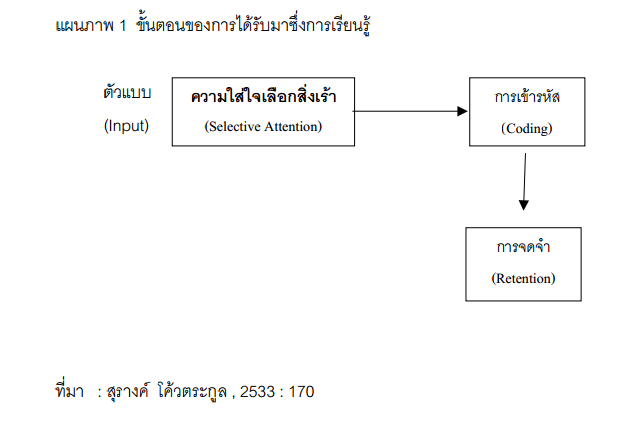 งานวิจัยที่เกี่ยวข้องผ่องพรรณ เกิดพิทักษ์ (2536 : 25 - 27)บุคคลที่เด็กจะเลียนแบบนั้นจะเริ่มต้นจากคนใกล้ชิดที่สุด แล้วค่อยๆ ห่างออกไปจากตัวเด็กตามพัฒนาการทางสังคมของเขา ซึ่งสามารถแบ่งออกดังนี้ คือ เลียนแบบจากพ่อแม่และครูในช่วงที่เด็กเริ่มเลียนแบบนั้นจะได้แก ่ บุคคลที่ใกล้ชิดที่สุด คือ พ่อแม่ ซึ่งมีความหมายถึงผู้ปกครองและผู้ที่เลี้ยงดูเด็กแทนพ่อแม่ด้วย เมื่อเด็กเติบโตขึ้น เด็กจะไปโรงเรียนใช้เวลาครึ่งหนึ่งของชีวิตในแต่ละวันอยู่กับครู ดังนั้น ความสำคัญของครูในการเป็นตัวแบบจึงสำคัญพอๆ กับ พ่อแม่ ผู้ปกครองและครูจึงควรเป็นตัวแบบที่ดี แต่ต้องไม่แสร้งแสดงบทบาทของตัวแบบให้แก่เด็ก และเลียนแบบจากตัวแบบที่เด็กชอบ ซึ่งจะต้องเป็นตัวแบบที่ก่อให้เกิดความพอใจแก่เด็ก อาจเป็นเพื่อนและบุคคลอื่นที่แวดล้อมเขาอยู่ และเลียนแบบจากตัวแบบที่ตรงกับความสนใจ การเลียนแบบจะเกิดขึ้นเมื่อตัวแบบนั้นตรงตามความสนใจ เด็กหญิงจะเลียนแบบแตกต่างไปจากเด็กชาย เนื่องจากความสนใจแตกต่างกัน แม้ในเด็กหญิงหรือเด็กชายด้วยกัน ความสนใจก็จะแตกต่างกันออกไปอีก เช่น เด็กหญิงบางคนสนใจเลียนแบบการทำงานในบ้านของพ่อแม่ แต่บางคนอาจจะสนใจศิลปะการ แสดงต่างๆที่ตนได้พบในรายการโทรทัศน์ และพยายามเลียนแบบ และเลียนแบบจากผู้กล้าหาญ ไม่ว่าจะเป็นเด็กหญิงหรือเด็กชายย่อมจะมีผู้กล้าหาญที่ตนยกย่องและพอใจจะเลียนแบบตามผู้กล้าหาญของตนตัวแบบอาจมาจากเรื่องจริงหรือไม่จริงก็ได้ ตัวแบบของเด็กมักได้แก่บุคคลที่อายุมากกว่า และเลียนแบบจากตัวละครซึ่งเป็นตัวละครในนิยาย ในภาพยนตร์ โทรทัศน์ เป็นต้นปรเมษฐ์ มากพงษ์ (2554 : 60-61 )การอบรมเลี้ยงดูแบบปล่อยปละละเลย มีความสัมพันธ์กับความสามารถในการแก้ปัญหาและฝ่าฟันอุปสรรคด้านการพยายามแก้ปัญหา อย่างมีนัยสำคัญทางสถิติที่ระดับ .05 ที่เป็นเช่นนี้อาจเนื่องมาจากวิธีการปฏิบัติของบิดา มารดา หรือผู้ปกครองที่ทำให้เด็กรู้สึกว่าตนเองถูกเกลียดชัง ไม่เคยได้รับการเอาใจใส่ ให้การสนับสนุนหรือให้การแนะนำเท่าที่ควรนั้นทำให้นักเรียนมีความสามารถในการเอาชนะอุปสรรคของตนเองน้อย ไม่ค่อยมีความอดทนเมื่อมีอุปสรรค ซึ่งสอดคล้องกับแนวคิดของ Roger (1972, คณิต ฤทธิรอด. 2537, หน้า 84 – 87 ) กล่าวว่า การอบรมเลี้ยงดูแบบปล่อยปละละเลย เป็นวิธีการปฏิบัติของบิดา มารดา หรือผู้ปกครองที่ทำให้เด็กรู้สึกว่าตนเองถูกเกลียดชัย ไม่เคยได้รับการเอาใจใส่ ให้การสนับสนุนหรือให้การแนะนำเท่าที่ควร มักใช้วิธีการลงโทษที่รุนแรงและปราศจากเหตุผลไม่ให้ความสนิทสนมเป็นกันเอง และปล่อยปละละเลยความเป็นอยู่ของเด็ก สอดคล้องกับมัณฑรา ธรรมบุศย์ (2545, หน้า 17) กล่าวว่า ความสามารถในการเผชิญและฝ่าฟันอุปสรรค เป็นความสามารถของบุคคลในการตอบสนองต่อเหตุการณ์ ในยามที่ต้องเผชิญกับปัญหาและอุปสรรคเป็นตัวขัดขวางทำให้คนเราไม่สามารถก้าวขึ้นไปสู่ความสำเร็จที่ปรารถนาไว้ สอดคล้องกับงานวิจัยของเกสร ภูมิดี (2547, บทคัดย่อ) ได้ศึกษาความสามารถในการเผชิญและฝ่าฟันอุปสรรคของนักเรียนที่มีบุคลิกภาพและรูปแบบการเลี้ยงดูต่างกัน กลุ่มนักเรียนเปน็นักเรียนชั้นมัธยมศึกษาปีที่ 6 จังหวัดหนองบัวลำภู จำนวน 370 คน พบว่า 1) ความสามารถในการเผชิญและฝ่าฟันอุปสรรคโดยภาพรวมของนักเรียนที่มีบุคลิกภาพและรูปแบบการเลี้ยงดูต่างกันในระดับสูง 2) นักเรียนที่มีบุคลิกภาพแต่ละด้านแตกต่างกัน ความสามารถในการเผชิญและฝ่าฟันกรอบแนวคิดในการวิจัย	งานวิจัยในชั้นเรียนนี้ เป็นการหาสาเหคุของการขาดแรงจูงใจใฝ่สัมฤทธิ์ในการเรียน โดยอาศัยการสัมภาษณ์ และการตั้งคำถามเพื่อหาสาเหตุของนักเรียน โดยยึดเอากลุ่มนักเรียนที่มีเกรดเฉลี่ย อยู่ในระดับต่ำและมีพฤติกรรมไม่ใส่ใจในการเรียนโดยได้เลือกตัวอย่างนักเรียนจากระดับชั้นมัธยมศึกษาปีที่ 4 แผนการเรียน คณิตศาสตร์ – ภาษาอังกฤษ ที่มีพฤติกรรมตามที่ได้กล่าวไว้ในข้างต้น โดยได้ยึดเอาชุดคำถามที่จะสามารถถามถึงสาเหตุของการขาดแรงจูงใจใฝ่สัมฤทธิ์เพื่อใช้เป็นข้อมูลในการทำวิจัยในชั้นเรียนครั้งต่อไปและเป็นการให้คำปรึกษา รวมทั้งสร้างสัมพันธภาพ การเสริมพลังอำนาจ (Empowerment) กับนักเรียนกลุ่มนี้อีกทางหนึ่งบทที่ 3วิธีดำเนินการวิจัย	การวิจัยครั้งนี้ ผู้วิจัยจะทำการสุ่มการสุ่มตัวอย่างนักเรียนในการสัมภาษณ์ โดยเลือกจากนักเรียนระดับชั้นมัธยมศึกษาปีที่ 4/5 แผนการเรียน คณิตศาสตร์ – ภาษาอังกฤษ ที่มีผลการเรียนอยู่ในระดับต่ำกว่า 2.50  และมีพฤติกรรมขาดแรงจูงใจใฝ่สัมฤทธิ์ในการเรียน โดยใช้การสัมภาษณ์ ในชุดคำถามที่เตรียมมา และสรุปผลเพื่อเป็นการหาสาเหตุของการขาดแรงจูงใจใฝ่สัมฤทธิ์ในการเรียน โดยจะดำเนินการเป็นขั้นตอนดังนี้3.1 ประชากรและกลุ่มตัวอย่าง  นักเรียนระดับชั้นมัธยมศึกษาปีที่ 4/5 แผนการเรียน คณิตศาสตร์ – ภาษาอังกฤษ ที่มีผลการเรียนอยู่ในระดับต่ำ และมีพฤติกรรมขาดแรงจูงใจใฝ่สัมฤทธิ์ในการเรียน กรณีศึกษาจำนวน 5 คน3.2 เครื่องมือที่ใช้ในการเก็บรวบรวมข้อมูล	3.2.1.ชุดคำถามที่เตรียมไว้ในการสัมภาษณ์ โดยผู้สมัภาษณ์ได้เตรียมไว้ทั้งหมด 7 ข้อ ดังนี้		3.2.1.1 ทำไมถึงไม่อยากเรียน หรือไม่ค่อยมีแรงจูงใจที่จะเรียน3.2.1.2 สาเหตุว่าเป็นเพราอะไรทำไมถึงเรียนไม่เข้าใจ3.2.1.3 ผลสะท้อนจากทางบ้านเมื่อผลการเรียนไม่ดีเป็นอย่างไร3.2.1.4 ครอบครัวการสนับสนุนเรื่องการเรียนหรือไม่3.2.1.5 มีความถนัดหรือความชอบในวิชาใดมากที่สุด3.2.1.6 อะไรเป็นเป้าหมายที่ทำให้มาโรงเรียน3.2.1.7 นักเรียนมีเป้าหมายชีวิตหรือเป้าหมายการเรียนอย่างไร?3.2.1.8 มีปัจจัยถ้าเกิดมีการเปลี่ยนแปลงแล้วจะสร้างแรงจูงใจในการเรียนให้มีเพิ่มมากขึ้น	3.2.2 การสัมภาษณ์ / การให้คำปรึกษา โดยการสัมภาษณ์นั้น จะใช้การตั้งคำถามที่ได้เตรียมไว้เพื่อ ค้นหาสาเหตุของการขาดแรงจูงใจใฝ่สัมฤทธิ์ในการเรียน โดยการตั้งคำถามนั้น ผู้วิจัยได้คิดชุดคำถามขึ้นมา โดยใช้ในลักษณะคำถามปลายเปิด โดยมีวัตถุประสงค์เพื่อให้นักเรียนนั้นมีอิสระในการตอบ จะเน้นให้ความคิดเห็นสอบถามถึงความต้องการของตนเองเพื่อให้ นักเรียนนั้นทำความเข้าใจในตนเองไปในตัว โดยไม่ใช้คำถามที่เป็นทางการมากเกินไปและให้บรรยากาศการสัมภาษณ์นั้นมีความเป็นกันเอง เพื่อให้นักเรียนนั้นกล้าแสดงความคิดเห็นหรือสื่อถึงความต้องการของตนเองได้อย่างเต็มที่ และอาจจะมีคำถามอื่นนอกเหนือจากที่เตรียมไว้เพื่อเป็นการให้คำปรึกษาหรือหาสาเหตุแนวทางเพิ่มเติม นอกเหนือจากคำถามที่ได้ตั้งไว้3.3 การเก็บรวมรวมข้อมูล	การเก็บรวบรวมข้อมูลผู้วิจัยจะใช้วิธีดำเนินการดังนี้	1.ผู้วิจัยจะอาศัยช่วงเวลาพักเที่ยง หลังเลิกเรียน หรือในคาบแนะแนวผู้2.วิจัยใช้วิธีพูดคุยเพื่อสร้างสัมพันธภาพกับนักเรียนรายบุคคล เป็นการสร้างบรรยากาศที่เป็นกันเองลดความตึงเครียดและเพื่อไม่ให้นักเรียนนั้นรู้สึกโดนบังให้ตอบคำถาม และเป็นให้คำปรึกษาแก่นักเรียนอีกทางหนึ่ง ก่อนจะเริ่มตั้งคำถามที่เตรียมไว้ในการสัมภาษณ์ 3.ใช้คำถามที่เตรียมไว้ในการสัมภาษณ์ ทั้งหมด 8 ข้อ		3.1 ทำไมถึงไม่อยากเรียน หรือไม่ค่อยมีแรงจูงใจที่จะเรียน3.2 สาเหตุว่าเป็นเพราอะไรทำไมถึงเรียนไม่เข้าใจ3.3 ผลสะท้อนจากทางบ้านเมื่อผลการเรียนไม่ดีเป็นอย่างไร3.4 ครอบครัวการสนับสนุนเรื่องการเรียนหรือไม่3.5 มีความถนัดหรือความชอบในวิชาใดมากที่สุด3.6 อะไรเป็นเป้าหมายที่ทำให้มาโรงเรียน3.7 นักเรียนมีเป้าหมายชีวิตหรือเป้าหมายการเรียนอย่างไร?3.8 มีปัจจัยถ้าเกิดมีการเปลี่ยนแปลงแล้วจะสร้างแรงจูงใจในการเรียนให้มีเพิ่มมากขึ้น	4. สรุปผลการให้คำปรึกษาบทที่ 4 ผลการวิเคราะห์ข้อมูล	การวิจัยในครั้งนี้ ผู้วิจัยมีจุดประสงค์เพื่อ ศึกษาหาสาเหตุของการขาดแรงจูงใจใฝ่สัมฤทธิ์ในการเรียนของนักเรียน โดยจะเน้นไปที่ กลุ่มนักเรียน ระดับชั้นมัธยมศึกษาปีที่ 4 แผนการเรียน คณิตศาสตร์ – ภาษาอังกฤษ ที่มีผลการเรียนต่ำกว่า 2.50 โดยผู้วิจัยได้สุ่มนักเรียนทั้งหมด 5 คนโดยนักเรียนเลห่านั้นเป็นเพื่อนในกลุ่มเดียวกัน เพื่อเป็นการหาความสัมพันธ์และอิทธิพลของเพื่อนที่มีต่อแรงจูงใจใฝ่สัมฤทธิ์ในการเรียนอีกทางหนึ่ง โดยสรุปผลการสัมภาษณ์ ได้ดังนีจากชุดคำถามเหล่านี้สรุปเป็นตารางได้ดังนี้บทที่ 5สรุปผลการวิจัย อภิปลายผล และข้อเสนอแนะ	การวิจัยเกี่ยวกับการขาดแรงจูงใจเป็นการศึกษาหาสาเหตุของปัญหาการขาดแรงจูงใจฝ่สัมฤทธิ์ในการเรียน โดยผู้วิจัยนั้นได้สร้างสัมพันธ์ภาพตามกระบวนการวิจัยที่ได้เตรียมไว้ ไม่ว่าจะเป็นการพูดคุยทักทายในเรื่องทั่วๆไป เช่น   จนถึงการทำกิจกรรมร่วมกันเช่น เล่นกีฬา เป็นต้น เพื่อเป็นการสร้างบรรยากาศความเป็นกันเองเพื่อให้ได้ข้อมูลที่เป็นความจริง และให้นักเรียนกล้าที่จะแสดงความคิดเห็นเห็นหรือบอกความต้องการของตนเองได้ชัดเจนมากขึ้น โดยการตัดช่องว่างระหว่างเด็กและผู้ใหญ่ออกไป โดยผู้วิจัยจะสรุปผลการสมัภาษณ์เป็นรายบุคคลตามลำดับดังนี้สรุปผลการวิจัย	สรุปผลการสัมภาษณ์รายบุคคล		1. โบ (นามสมมติ)  โบรู้สึกว่าเนื้อหาที่เรียนยากเกินไป เพื่อนๆในกลุ่มก็เรียนไม่เข้าใจเช่นกัน เลยพากันไม่เรียน และใจจริงแล้วโบมีความสนใจที่จะเรียนช่าง เพราะโบชอบแต่งรถ แต่แม่บังคับให้โบเรียนสายสามัญ ซึ่งครอบครัวก็มีต่อว่าบ้าง แต่ไม่ได้กดดันโบมากจนโบไม่อยากเรียนหรือเกิดความเครียด		2.มาส (นามสมมติ) ผู้สอนนั้นสอนยากเกินไป และโดยพื้นฐานของมาสนั้นไม่ใช่นักเรียนผลการเรียนดีอยู่แต่เดิม ประกอบกับเนื้อหาที่เรียนในช่วงมัธยมปลายนั้นยาก ทำให้มาสนั้นไม่อยากเรียน แต่มาสนั้นก็เป้ามหายในการเรียนมหาวิทยาลัย		3.ชัย (นามสมมติ) ชัยนั้นจะพุ่งเป้าไปที่ตัวผู้สอนที่สอนยาก และเนื้อหาที่ยากมากขึ้น แต่ชัยจะมีเป้าหมายในอนาคตที่ชัดเจน และได้ขอคำปรึกษาเพิ่มเติมเกี่ยวกับการเรียนมหาวิทยาลัยในคณะที่ตนสนใจ		4. ฟลุ๊ค (นามสมมติ) ฟลุ๊คนั้นจะใกล้เคียงกับชัยที่จะพุ่งเป้าไปยังปัจจัยภายนอกที่ส่งผลต่อแรงจูงใจใฝ่สัมฤทธิ์ในการเรียนของตน แต่ฟลุ๊คนั้น ก็มีเป้าหมายในอนาคตที่ชัดเจน แต่ก็ทราบถึงปัจจัยที่สามารถทำให้ตนมีแรงจูงใจที่จะเรียนมากขึ้นได้		5. ปอ (นามสมมติ) ปอนั้น การขาดแรงจูงใจใฝ่สัมฤทธิ์ในการเรียนนั้นจะมาจากตนเองโดยตรงเช่น ขี้เกียจเรียน เล่นกีฬาช่วงพักแล้วเหนื่อยทำให้ไปนอนหลับในห้องเรียน แต่ก็มีเป้าหมายในอนาคตที่ชัดเจน   	ดังนั้นจึงสามารถ กล่าวถึงสาเหตุโดยแยกเป็นประเด็นถึงสาเหตุ ของการขาดแรงจูงใจใฝ่สัมฤทธิ์ในการเรียน โดยผู้วิจัยสามารถแบ่งสาเหตุของการขาดแรงจูงใจใฝ่สัมฤทธ์ในการเรียนได้ออกมา 2 สาเหตุดังนี้	1.สาเหตุจากปัจจัยภายนอก โดยปัจจัยภายนอกในการวิจัยนี้หมายถึง สิ่งต่าง ที่อยู่ภายนอกตัวบุคคลผู้นั้น ไม่ว่าจะมองเห็น  หรือมองไม่เห็นก็ตาม จึงสามารถสรุปผลจาการสัมภาษณ์ที่ได้มานั้นว่าปัจจัยภายนอกที่ทำให้นักเรียนนั้นขาดแรงจูงใจใฝ่สัมฤทธิ์ ได้แก่		1.1 ผู้สอน การที่ผู้สอนนั้นขาดการใช้สื่อช่วยในการสอน หรือใช้การสอนที่ยังมีการบูรณาการและกรใช้เทคโนโลยีช่วยในการสอน (Power Point / สือ Internet) ไม่มากเท่าที่ควร ขาดการให้ทำกิจกรรมในชั้นเรียน เป็นการสอนตามตำรา ทำให้เนื้อหาวิชาดูไม่น่าสนใจ ขาดแรงจูงใจให้อยากเรียน 		1.2 การเอาใจใส่ของครอบครัว ในผลการสัมภาษณ์ที่ออกมานั้น การขาดแรงจูงใจใฝ่สัมฤทธิ์ในการเรียนนั้นไม่ได้มาจากแรงกดดันของผู้ปกครองที่มีมากจนเกินไปจนทำให้นักเรียนเกิดความตึงเครียดเบื่อหน่ายที่จะเรียน แต่ในทางกลับกัน การช่วยเหลือของผู้ปกครองกลับเป็นการรอให้นักเรียนนั้นร้องขอ/ขอความช่วยเหลือ อาจจะเป็นเพราะผู้ปกครองนั้นมีภาระที่ต้องทำงานหนักตามสาภพเศรษฐกิจ ทำให้การดูแลจะเป็นในรูปแบบที่ ไม่ได้สอดส่องใกล้ชิดเท่าที่ควร ไม่ได้ว่ากล่าวตักเตือนหรือกระตุ้นให้มีความกระตือรือร้นในการเรียน หรือการให้กำลังใจเสริมพลังสร้างแรงจูงใจในการเรียนให้แก่บุตรของตนเท่าที่ควร ทำให้นักเรียนนั้นอาจจะไม่เล็งเห็นถึงความสำคัญของการเรียน และผลกระทบของผลคะแนนที่ต่ำเท่าที่ควร		1.3 เพื่อน เป็นสิ่งที่ต้องจับเป็นอย่างยิ่ง เพราะผลจากการสัมภาษณ์นั้น เป้าหมายของนักเรียนกลุ่มนี้ที่ทำให้อยากมาโรงเรียน มาจากสาเหตุเดียวกันคือ อยากเจอเพื่อน ซึ่งอาจจะมีการลอกเลียนแบบพฤติกรรมของกลุ่ม เพื่อให้ได้รับการยอมรับ หรือไปในทิศทางกันตามทฤษฎีการเรียนรู้ทางสังคมและขั้นตอนการเรียนรู้โดยการสังเกตและเลียนแบบ เช่น ชวนกันหนีเรียนไปเล่นกีฬา ชวนกันคุยเล่นในคาบเรียน เป็นต้น ดังนั้นเพื่อนจึงมีอิทธิพลเป็นอย่างมากต่อปัญหาการขาดแรงจูงใจใฝ่สัมฤทธิ์ในการเรียน เพราะถ้าเกิดได้เพื่อนเป็นตัวแบบที่ดีก็อาจจะเกิดการกระตุ้นให้ตั้งใจเรียนมากยิ่งขึ้น หรือในช่วงที่ไม่เข้าใจเนื้อหาก็สามารถช่วยเหลือและปรึกษาหารือกันเองในกลุ่มได้เป็นต้น	2.สาเหตุจากปัจจัยภายใน โดยปัจจัยภายในนั้น ผู้วิจัยได้สรุปจากผลการสัมภาษณ์และข้อมูลที่มีอยู่ได้ว่า นักเรียนกลุ่มนี้มีผลการเรียนที่ไม่สูงมากมาตั้งแต่ระดับมัธยมศึกษาตอนต้น ทำให้เมื่อเข้าสู่ช่วงมัธยมศึกษาตอนปลายซึ่งมีเนื้อหาการเรียนที่มีความยากมากขึ้น ทำให้ไม่เข้าใจในเนื้อหา อีกทั้งพื้นฐานความรู้ที่ไม่ดีพอมาตั้งแต่ต้น ทำให้ขาดแรงจูงใจใฝ่สัมฤทธิ์ในการเรียน เพราะจะได้คำตอบมาในทำนองเดียวกันว่า เรียนรู้เรื่อง เลยไม่อยากเรียน ผู้สอนสอนเข้าใจยากเลยไม่อยากเรียน ขี้เกียจเรียนเพราะเรียนไม่รู้เรื่อง อีกทั้งพื้นฐานนิสัยของนักเรียนแต่ละบุคคลและการเลี้ยงดูที่แตกต่างกันไปทำให้ส่งกระทบถึงปัจจัยภายในที่ส่งผลอย่างมากต่อการเรียนรู้ของนักเรียน ทำให้ขาดแรงกระตุ้น ขาดความกระตือรือร้น และขาดแรงจูงใจใฝ่สัมฤทธิ์ในการเรียน	โดยทั้งสองปัจจัยในมี่ความเกี่ยวข้องกัน โดยไม่สามารถที่จะแก้ไขที่สาเหตุใดหรือปัจจัยใด้ปัจจัยหนึ่งเพียงอย่างเดียว ต้องมีการพิจารณ์สาเหตุแบบองค์รวมในการบูรณาการเพื่อนำมาใช้ในการช่วยเหลือนักเรียนอภิปรายผล	ผู้วิจัยจะขออภิปรายผล โดยสรุปผลจากแต่ละคำถามที่ได้ใช้ในการสัมภาษณ์เก็บข้อมูลทั้งหมด 8 คำถามดังนี้1.ทำไมถึงไม่อยากเรียน หรือไม่ค่อยมีแรงจูงใจที่จะเรียน โดยส่วนมากแล้วสาเหตุจะมาจากปัจจัยภายนอก เช่น ผู้สอนที่จะได้คำตอบที่ว่าผู้สอนนั้นสอนเร็ว หรือสอนเข้าใจยาก ขาดการใช้สื่อในการกระตุ้นให้เกิดบรรยากาศการเรียนรู้2.สาเหตุว่าเป็นเพราอะไรทำไมถึงเรียนไม่เข้าใจ คำถามในข้อมีมีวัตถุประสงค์เพื่อเป็นการถามย้ำถึงสาเหตุของคำตอบในข้อแรก เป็นการย้ำเตือนความมั่นใจในการตอบคำถามในข้อแรก โดยส่วนมากจะเห็นได้ชัดว่ามาจากการที่ ผู้สอนสอนเข้าใจยาก เมื่อผู้สอนสอนเข้าใจยากหรือสอนยากเกินไป ทำให้เนื้อหานั้นยากตาม หรือ เนื้อหามีความยากอยู่แล้ว แต่จะมีประเภทที่มาจากปัจจัยภายใน เช่น ความขี้เกียจ 3.ผลสะท้อนจากทางบ้านเมื่อผลการเรียนไม่ดีเป็นอย่างไร ในส่วนนี้จะเป็นการตรวจสอบว่ามีแรงกดดันจากทางบ้านหรือไม่เมื่อผลการเรียนไม่ดี ซึ่งผู้วิจัยได้ตั้งสมมติฐานไว้ว่า แรงกดดันจากทางบ้านมีผลต่อการเรียนเป็นอย่างมาก เช่น ถ้าเกิดครอบครัวมีความกดดันสูง อาจจะเกิดพฤติกรรมต่อต้าน หรือเกิดความเครียดทำให้ขาดแรงจูงใจใฝ่สัมฤทธิ์ได้ แต่ในกรณีที่ได้สัมภาษณ์จากนักเรียนกลุ่มตัวอย่างนั้นเป็นสิ่งที่กลับกัน ในทุกกรณีศึกษาแทบจะไม่มีแรงกดดันจากทางครอบครัวแรง ทางผู้ปกครองพ่อแม่ ไม่ได้มีการต่อว่าแต่อย่างใด หรือน้อยมาก ซึ่งสามารถวิเคราะห์ได้อีกทางหนึ่งว่า เนื่องจากครอบครัวไม่ได้กดดันแต่อย่างใดทำให้นักเรียนนั้นไม่ได้ใส่ใจการเรียน เพราะเห็นว่าทางบ้านไม่ได้กดดันในเรื่องผลการเรียน หรืออาจจะมองได้อีกกรณีหนึ่งว่าทางครอบครัวอาจจะปล่อยปะละเลยการเรียนของนักเรียนมากจนเกินไป4.ครอบครัวมีการสนับสนุนเรื่องการเรียนหรือไม่ ในส่วนนี้จะเป็นการวัดถึงการเอาใจใส่ของครอบครัวที่มีต่อการเรียนของนักเรียน โดยในการสัมภาษณ์นักเรียนกลุ่มตัวอย่างนี้ ได้ผลออกมาตรงกันว่าครอบครัวให้การสนับสนุนในด้านการเรียน แต่จะเป็นในรูปแบบที่ต้องมีการร้องขอถึงจะสนับสนุนให้ ในทางตรงกันข้าม ถ้าเกิดนักเรียนไม่ร้องขอเพราะไม่ได้สนใจด้านการเรียน อาจจะทำให้ไม่ได้รับการสนับสนุนจากครอบครัวได้ ซึ่งครอบครัวควรจะให้ความสนใจและติดตามผลการเรียนและพัฒนาตัวนักเรียนอย่างใกล้ชิด มากกว่าการรอให้นักเรียนร้องขอ5.มีความถนัดหรือความชอบในวิชาใดมากที่สุด ในส่วนนี้จะเป็นการ สอบถามถึงวิชาที่ตนเองชอบหรือ ถนัดแต่ในที่นี้ไม่ได้เจาะจงว่าต้องได้ผลการเรียนที่ดีในวิชานั้น แต่อาจจะชอบเพราะเนื้อหาหรือผู้สอน โดยจะเป็นการสอบถามเพื่อวัดถึงความสนใจและความถนัดในการเรียน โดยผลที่ได้ออกมานั้น โดยส่วนมากแล้วจะไม่ใช่วิชาหลักที่มีเนื้อหายาก เช่น  คณิตศาสตร์ ภาษาไทย ภาษาอังกฤษ จะมีชอบประวัติศาสตร์ หรือวิทยาศาสตร์บ้างเพียงบางราย แต่โดยส่วนใหญ่จะชอบวิชาที่ไม่มีเนื้อหาเป็นวิชาการโดยส่วนใหญ่ เช่น พลศึกษา ศิลปะ เป็นต้น 	6.อะไรเป็นเป้าหมายที่ทำให้มาโรงเรียน	 คำถามนี้จะเป็นการสอบถามถึงแรงจูงใจ/เป้าหมายที่ทำให้มาโรงเรียน เพราะนักเรียนกลุ่มนี้ขาดแรงจูงใจใฝ่สัมฤทธิ์ในการเรียน การที่ยังทำให้ต้องมาโรงเรียนนั้นอาจเป็นเพราะโดนบังคับหรือมีแรงจูงใจบางอย่างที่ทำให้อยากมาโรงเรียนโดยวัตถุประสงค์หลักอาจจะไม่ได้มาเพื่อเรียนหนังสือโดยตรง ผู้วิจัยจึงตั้งสมมติฐานว่า สิ่งที่ทำให้อยากมาโรงเรียนนั้นเป็นเพราะเด็กกลุ่มนี้เป็นเพื่อนกลุ่มเดียวกันชอบเรียนและทำกิจกรรมร่วมกัน ทำให้สาเหตุหรือเป้าหมายที่มาโรงเรียนนั้นมาจากเพื่อน ซึ่งผลออกมาก็เป็นไปตามสมมติฐานของผู้วิจัยที่ได้ตั้งไว้ อีกทั้งยังเป็นการชี้ให้เห็นถึงอิทธิพลของเพื่อนที่มีต่อแรงจูงใจใฝ่สัมฤทธิ์ในการเรียนได้อีกด้วย เพราะนักเรียนเหล่านี้ จะลอกเลียนแบบพฤติกรรมของกลุ่ม เพื่อให้ได้รับการยอมรับ หรือไปในทิศทางกัน เช่น ชวนกันหนีเรียนไปเล่นกีฬา ชวนกันคุยเล่นในคาบเรียน เป็นต้น ดังนั้นเพื่อนจึงมีอิทธิพลเป็นอย่างมากต่อปัญหาการขาดแรงจูงใจใฝ่สัมฤทธิ์ในการเรียน เพราะถ้าเกิดได้เพื่อนเป็นตัวแบบที่ดีก็อาจจะเกิดการกระตุ้นให้ตั้งใจเรียนมากยิ่งขึ้น หรือในช่วงที่ไม่เข้าใจเนื้อหาก็สามารถช่วยเหลือและปรึกษาหารือกันเองในกลุ่มได้เป็นต้น	7.นักเรียนมีเป้าหมายชีวิตหรือเป้าหมายการเรียนอย่างไร? 	คำถามในข้อนี้ เนื่องจากความหมายของแรงจูงใจใฝ่สัมฤทธิ์นั้นคือ ผู้ที่มีความต้องการทำอะไรให้ประสบความสำเร็จ ตามที่ตนเองได้ตั้งเป้าหมายไว้ สำหรับพวกที่มีแรงจูงในใฝ่สัมฤทธิ์สูง การทำอะไรให้ดียิ่งขึ้น ก็เพื่อความสุขของตนเอง ดังนั้นคำถามในข้อนี้จะเป็นการตรวจสอบแรงจูงใจใฝ่สัมฤทธิ์ในการเรียนที่มีอยู่ในตัวนักเรียนกลุ่มนี้ได้  ซึ่งผลการสัมภาษณ์นั้นนักเรียนทุกคนนั้นต่างมีเป้าหมายเป็นของตนเองจึงสามารถ สรุปจากคำถามในข้อนี้ได้ว่า นักเรียนแต่ละคนนั้น ยังมีเป้าหมายที่ยังจำเป็นต้องใช้แรงจูงใจใฝ่สัมฤทธิ์อยู่ เพื่อที่จะผลักดันตนไปสู่เป้าหมาย ซึ่งถ้าเกิดขาดเป้าหมายแล้วจะทำให้แรงจูงใจใฝ่สัมฤทธิ์ในการเรียนนั้นลดลงตามกัน	8.มีปัจจัยถ้าเกิดมีการเปลี่ยนแปลงแล้วจะสร้างแรงจูงใจในการเรียนให้มีเพิ่มมากขึ้น 	เป็นการสอบถาม ถึงปัจจัยที่มีผลต่อการพัฒนาของตนเอง หรือในการสร้างบรรยากาศการเรียนรู้เพื่อกระตุ้นแรงจูงใจใฝ่สัมฤทธิ์ในการเรียนให้เกิดขึ้น มีอยู่ 40 % ที่ไม่สามารถตอบในข้อนี้ได้ อาจจะเป็นเพราะยังไม่เข้าใจถึงสภาพแวดล้อมในการเรียนที่ตนเองเป็นอยู่ หรือยังไม่ได้มีการทบทวนในการแก้ไขด้านผลการเรียนของตนเอง ซึ่งผลของผู้ที่ทราบในปัจจัยของตนเองนั้น โดยส่วนมากจะถ้าผู้สอนพัฒนาการสอนให้ดีขึ้น หรือได้เรียนในสิ่งที่ชอบก็จะสามารถเพิ่มแรงจูงใจในการเรียนของตนเองได้ข้อเสนอแนะ	จากข้อมูลที่ได้มาจากการวิจัยในครั้งนี้ จะเห็นได้ชัดว่าสาเหตุการขาดแรงจูงใจใฝ่สัมฤทธิ์ในการเรียนของนักเรียนนั้นมาจากหลายสาเหตุด้วยกัน ว่าจะเป็นในทั้งปัจจัยภายในและปัจจัยภายนอก ทำให้ไม่สามารถใช้วิธีการแก้ไขชุดเดียวได้ ดังนั้นจึงควรมีการร่วมมือจากทุกฝ่ายไม่ว่าจะเป็น นโยบายของโรงเรียน อาจารย์ผู้สอน และผู้ปกครอง ในการสอดส่องดูแลนักเรียนอย่างใกล้ชิดในเรื่องการเรียนและเรื่องต่างๆที่จะส่งผลกระทบต่อการเรียน และส่งเสริมให้นักเรียนตระหนักถึงความสำคัญของการพัฒนาตนเอง การสร้างแรงจูงใจใฝ่สัมฤทธิ์ในการเรียน ดังนั้นงานวิจัยในชั้นเรียนนี้ จะสามารถใช้เเป็นฐานข้อมูลในการต่อยอดงานวิจัยในชั้นเรียนครั้งต่อไปได้ บรรณานุกรมพิทยาภรณ์ พิทยาธรกุล. (2546). การพัฒนาชุดกิจกรรมแนะแนวเพื่อปรับพฤติกรรมก่อกวนในชั้นเรียนของ       นักเรียนชั้นประถมศึกษาปีที่ 3 โรงเรียนนาหลวง สังกัดกรุงเทพมหานคร นนทบุรี: มหาวิทยาลัยสุโขทัยธรรมาธิราช. คมเพชร ฉัตรศุภกุล. 2530.กิจกรรมกลุมในโรงเรียน. กรุงเทพฯ: ภาควิชาการแนะแนวและ. จิตวิทยา	การศึกษา คณะศึกษาศาสตรมหาวิทยาลัยศรีนครินทรวิโรฒ ประสานมิตร: 70 – 72.ยุวธิดา ชาปัญญา  ทวีชัย บุญเติม และ กัญญา โพธิวัฒน์. (2554).การเสริมสร้างพลังอำนาจของครูในโรงเรียน	ประถมศึกษามิติด้านลักษณะที่มีความหมายต่อคนในปรากฎการณ์. วารสารบริหารการศึกษา,  	มหาวิทยาลัยขอนแก่นสุคนธ์ ไข่แก้ว. 2545. การเสริมสร้างพลังอำนาจในงาน.วารสารพยาบาลศาสตร์  ปีที่ : 20  ฉบับที่ : 2            	เลขหน้า : 71-76, มหาวิทยาลัยมหิดลบรรชร กล้าหาญ. ทัศนคติและความต้องการในการจัดการเรียนการสอนภาษาอังกฤษ. รายงาน	การวิจัยกองวิทยาลัยเกษตรกรรม กรมอาชีวศึกษา วิทยาลัยเกษตรกรรมกําแพงแพชร,	2538.ประดินันท์ อุปรมัย. จิตวิทยากับการศึกษา. นนทบุรี: มหาวิทยาลัยสุโขทัยธรรมาธิราช, 2533.สุรางค์ โค้วตระกูล.2533. จิตวิทยาการศึกษา.กรุงเทพฯ, จุฬาลงกรณ์มหาวิทยาลัย กรณีศึกษาที่ 1นักเรียนเกรดเฉลี่ยตอนภาคเรียนที่ 1 ได้ 2.05 ชื่อ โบ (นามสมมติ)ผู้สัมภาษณ์ได้รับคำแนะนำจากเพื่อนของโบอีกที และจากการสังเกตจากพฤติกรรมของโบระหว่างเรียนทำให้มีความสนใจที่จะสัมภาษณ์โบ โดยอาศัยเวลาระหว่างพักเที่ยงที่โบจะไปเล่นกีฬากับเพื่อนๆในการสัมภาษณ์ 1.ทำไมถึงไม่อยากเรียน หรือไม่ค่อยมีแรงจูงใจที่จะเรียน เพราะอาจารย์สังเกตมาหลายครั้งแล้วจากพฤตกรรมในห้องและจากที่โบชอบลงมาแอบหนีเรียนมาเล่นกีฬา โบได้ตอบว่า จริงๆแล้วตนอยากเรียนแต่ตนนั้นเรียนไม่เข้าใจเนื้อหาที่สอนยาก ผู้สัมภาษณ์ก็ได้ถามเกรดเฉลี่ยเมื่อเทอมก่อนของโบ ก็เลยถามโบต่อว่าเรียนไม่เข้าใจหมดเลยเหรอ โบได้ตอบกลับมาว่าทุกวิชาเลย ผู้สัมภาษณ์ได้ถามถึงสาเหตุว่าเป็นเพราอะไรทำไมถึงเรียนไม่เข้าใจ โบก็ตอนกลับมาว่าเนื้อที่เรียนนั้นยากทุกวิชาเลยครับเวลาเรียนในห้องเมื่อเรียนไม่เข้าใจเพื่อนๆข้างๆก็เรียนไม่เข้าใจด้วยไม่รู้จะถามใครดีก็เลยหลับในคาบเลยผู้สัมภาษณ์ได้ถามว่าเมื่อเกรดตกขนาดนี้ที่บ้านได้ต่อว่ามาไหม โบก็ตอบกลับมาว่าต่อว่าบ้าง แต่ไม่ได้กดดันอะไรมาก ผู้สัมภาษณ์จึงใช้คำถามต่อเนื่องว่า แล้วครอบครัวมีสนับสนุนเรื่องการเรียนเราหรือไม่ โบได้บอกว่า ครอบครัวสนับสนุนถ้าเกิดบอกว่าอยากจะเรียนอะไรทางบ้านจะหาที่เรียนเพิ่มเติมให้ ผู้สัมภาษณ์ได้ถามต่ออีกว่า แล้ววิชาไหนที่ถนัดสุดล่ะ ไม่จำเป็นเป็นต้องเป็นวิชาที่ได้คะแนนดี แต่ให้ตอบเอาวิชาที่เราชอบ โบก็ตอบกลับว่าวิชาดนตรีโบชอบเนื้อหาที่เรียนผู้สัมภาษณ์เคยได้ยินจากคำบอกเล่าจากเพื่อนๆว่าโบชอบแต่งรถมากตามแบบภาพยนต์ที่กำลังดังอยู่ในตอนนี้ก็เลยถามไปว่า แล้วที่เรียนมานี่ไม่ชอบเหรอ โบได้ตอบกลับมาว่าไม่ชอบเลยไม่ถนัดไม่อยากเรียนที่เราไม่ถนัดเลยผู้สัมภาษณ์ได้ถามอีกส่ามีเป้าหมายในชีวิตหรือไม่ โบได้ตอบกลับไปว่าตนอยากเป็นช่างยนต์มาก ที่เรียนที่นี่เพราะแม่บอกว่าถ้าติดก็เรียนไปเถิด ผู้สัมภาษณ์ไดถามอีกว่าแล้วที่มาโรงเรียนนั่นจริงๆแล้วเพราะอะไร ทั้งที่เนื้อหาก็ยาก โบได้ตอบมาว่าเพราะเพื่อนทำให้อยากมาโรงเรียนกรณีศึกษาที่ 2นัเกรียนเกรดเฉลี่ยตอนภาคเรียนที่ 1 ได้ 2.16 ชื่อ มาส (นามสมมติ)มาสเป็นเด็กประเภทเดียวกับโบ คือติดชอบเล่นกับเพื่อนอยู่ในห้องไม่ค่อยสนใจเรียนเท่าที่ควรและชอบโดเรียนมาเล่นกีฬา และเข้าเรียนไม่ตรงเวลาผู้สัมภาษณ์ได้ถือโอกาสสัมภาษณ์ในช่วงเวลาเรียน ในการสัมภาษณ์ ทำไมถึงไม่อยากเรียน หรือไม่ค่อยมีแรงจูงใจที่จะเรียน มาสได้ตอบมาว่าเพราะบางวิชานั้นสอนไม่สนุกเลย ทำให้ไม่อยากเรียน ตนไม่ได้ไม่ตั้งใจเรียนทุกวิชา ขึ้นกับคนสอน วิชาไหนที่คนสอนสอนดีจะรีบเข้าห้องตรงเวลาและไม่โดดไปไหน ผู้สัมภาษณ์ได้ถามต่อว่าสอนแบบไหนที่เรารู้สึกว่าสอนไม่สนุกและทำให้ไม่อยากเรียน มาสได้ตอบมาว่า สอนที่ที่ให้จดในกระดาน แล้วก็จบอธิบายเพิ่มเติมแล้วก็ผ่านไปไม่มีการใช้สื่อประกอบหรืออธิบายให้ชัดเจนเห็นภาพ มาสชอบเวลาเรียนพิเศษมากกว่าเพราะที่เรียนพิเศษสอนสนุกและเข้าใจง่ายกว่าในห้องเรียน ไม่เกิดความดึงดูดให้เรียน ผู้สัมภาษณ์ได้ถามว่าเมื่อเกรดตกขนาดนี้ที่บ้านได้ต่อว่ามาไหม มาสได้ตอบมาว่าที่บ้านไมได้กดดันอะไรมาก ถ้าเกิดอยากเรียนพิเศษอะไรที่บ้านก็พร้อมสนับสนุน ผู้สัมภาษณ์ได้ถามต่ออีกว่า แล้ววิชาไหนที่ถนัดสุดล่ะ มาสได้ตอบมาว่าไม่ชอบที่ตัวเองเรียน แต่ชอบวิชาศิลปะ และมีตัวเองมีงานอดิเรกที่ชอบถ่ายภาพ ผู้สัมภาษณ์ได้ถามว่า ตัวเองมีเป้าหมายไหมไม่ว่าจะเป็นการเรียนหรือประกอบอาชีพ มาสได้ตอบมาว่าตนเองนั้นอยากเข้ามหาวิทยาลัยอยู่ 3มหาวิทยาลัย 1.สถาบันเทคโนโยลีพระจอมเกล้าคุณทหารลาดกระบังลาดกระบัง 2.มหาวิทยาลัยศรีนครินทรวิโรฒ 3.ศิลปากร อยากเรียนนิเทศแต่แม่ของมาสได้ห้ามไว้เพราะอยากให้ตัวมาสเองเรียนทางด้านบริหาร หรือบัญชี เพราะกลัวว่าถ้ามาสเรียนนิเทศแล้วจะตกงานหรือหางานทำยาก ผู้สัมภาษณ์ได้ถามว่า เคยลองคิดไหมว่าถ้าเกิดมีอะไรที่สมมติถ้าเปลี่ยนแปลงไปแล้วจะทำให้เรามีแรงจูงใจที่จะเรียนมากขึ้น มาสได้ตอบว่าถ้าเกิดรูปแบบการสอนมีความสนุกแล้วเข้าใจมากกว่านี้ ก็จะทำให้มาสอยากเรียนมากขึ้นกรณีศึกษาที่ 3 นักเรียนเกรดเฉลี่ย 2.26 ชื่อ ชัย (นามสมมติ) นักเรียนคนนี้ก็อยู่ในกลุ่มเดียวมาสและโบ และเคยทำแบบทดสอบวัดความเครียดซึ่งได้ผลมาในระดับที่ต่ำมาก อยู่ในช่วง 0-23 ผู้ที่ขาดความเครียดนั้นอาจจะเป็นคนที่ ไม่มีแรงกระตุ้นในการเรียนได้ ผู้สัมภาษณ์จึงมีความสนใจที่จะสัมภาษณ์นักเรียนคนนี้ ผู้สัมภาษณ์ได้สัมภาษณ์นักเรียนคนนี้ต่อจากมาส ในกรณีศึกษาที่ 2 โดยผู้สัมภาษณ์ได้ใช้คำถามแบบเดียวกับในกรณีศึกษาที่ 1 ว่า ทำไมถึงไม่อยากเรียน หรือไม่ค่อยมีแรงจูงใจที่จะเรียน ชัยได้ตอบมาว่า เพราะคนสอนสอนได้ไม่สนุกและน่าเบื่อ ไม่มีการพัฒนาสื่อการสอน หรือมีกิจกรรมที่กระตุ้น ส่วนมากบอกจดบนกระดานแล้วไม่ค่อยสนใจผู้เรียนผู้สัมภาษณ์ได้ถามว่าเมื่อเกรดตกขนาดนี้ที่บ้านได้ต่อว่ามาไหม ชัยได้ตอบมาว่าที่บ้านไม่ว่าเลยและไม่กดดันตัวชัยเลยที่ได้คะแนนน้อย และได้บอกเพิ่มว่า ตนนั้นถ้าบอกพ่อแม่อยากจะเรียนอะไรพ่อแม่ก็จะสนับสนุนให้เรียน แล้ววิชาไหนที่ถนัดสุดล่ะ ชัยบอกว่าวิชาที่ชอบยังสอบตกเลย แต่ก็ชอบวิชาประวัติศาสตร์ถึงแม้จะสอบตกก็ตามเพราะเรียนแล้วรู้สึกสนุกดี ผู้สัมภาษณ์ได้ถามถึงเป้าหมายในชีวิตของชัย ชัยบอกว่าตนนั้นก็มีเป้าหมายชีวิตที่อยากศึกษาในมหาวิทยาลัยที่ตนเองชอบแต่ต้องขอหาตัวตนก่อนว่าตนเองนั้นอยากเรียนคณะใด ผู้สัมภาษณ์ได้ถามโดยเบื้องลึกแล้วว่าชัยนั้นจริงๆแล้วสนใจด้านใด ชัยได้บอกมาว่าตนนั้นอยากเรียนสถาปัตยกรรมศาสตร์ ชอบวิชาศิลปะแต่วาดรูปไม่เป็น ชัยได้ถามอีกว่าตนยังพอจะเข้าคณะทางด้านสถาปัตย์ได้หรือไม่ ผู้สัมภาษณ์จึงได้บอกกับชัยตามตรงว่า ถ้าเกิดชัยอยากเข้าต้องมีเกรดเฉลี่ยที่สูงกว่านี้ และชัยยังมีเวลาพอที่จะเรียนวิชาทางด้านสถาปัตย์ หรือเรียนวาดเส้นในช่วงปิดเทอม ซึ่งยังถือว่ายังไม่สายเกินไป และเป็นเวลาที่กำลังพอเหมาะที่ชัยจะพัฒนาตนเอง และคณะสถาปัตยกรรมศาสตร์คงมายากเกินความสามมารถของชัย ชัยได้พูดต่อจากนั้นว่า ตนก็ในช่วงปิดเทอมจะขอพ่อแม่ไปเรียนพิเศษเพิ่มตามที่ตนเองต้องการเพื่อเป้าหมายสถาปัตย์ของตน กรณีศึกษาที่ 4 นักเรียนเกรดเฉลี่ยตอนภาคเรียนที่ 1 ได้ 2.00 ชื่อ ฟลุ๊ค (นามสมมติ)ฟลุ๊คเป็นเด็กห้อง4/5 แผนการเรียนคณิตศาสตร์-อังกฤษอีกคนหนึ่ง ที่ในห้องเรียนไม่ค่อยตั้งใจเรียนและติดเล่นเสียส่วนใหญ่อีกทั้งอยู่ในกลุ่มเดียวกับกรณีศึกษาข้างต้น  โดยอาศัยเวลาในคาบเรียนในการสัมภาษณ์ โดยเริ่มจากคำถามที่ว่าทำไมถึงไม่อยากเรียน หรือไม่ค่อยมีแรงจูงใจที่จะเรียน ฟลุ๊คได้ตอบมาว่า ที่ตนไม่สนใจเรียนนั้นเพราะ ครูสอนน่าเบื่อ บางวิชาก็เนื้อหาเยอะเกินไป และสอบเก็บคะแนนบ่อย บางวิชาการสอนก็ดูน่าเบื่อเกินไป ผู้สัมภาษณ์ได้ถามถึงวิชาที่ฟลุ๊คชอบ ฟลุ๊คได้ตอบมาว่าตนั้นชอบวิทยาศาสตร์พื้นฐาน กับวิชาเลขในบางเรื่อง ผู้สัมภาษณ์ได้ถามต่อว่าที่บ้านสนับสนุนให้อยากเรียนไหม ฟลุ๊คก็ตอบว่าที่บ้านสนับสนุนให้เรียน ถ้าฟลุ๊คเอ่ยปากขอ ผู้สัมภาษณ์ได้ถามอีกว่าจะมีอะไรที่ถ้าเกิดมีการเปลี่ยนแปลงแล้วทำให้ฟลุ๊คอยากเรียนมากขึ้น ฟลุ๊คได้ตอบมาว่า ถ้าเกิดสมมติเพื่อนชวนเรียนหรือมีบรรกาศที่ทำให้อยากเรียนมากขึ้น ก็จะสามารถสร้างแรงจูงใจในการเรียนได้ ผู้สัมภาษณ์ได้ถามถึงเป้าหมายในชีวิตฟลุ๊ค ฟลุ๊คบอกว่าตอนแรกนั้นตนอยากเรียนบัญชี ภายหลังเปลี่ยนเป็นอยากเรียนการบินพลเรือน ผู้สัมภาษณ์ได้ถามอีกว่าอยากเรียนแผนการเรียนนี้ไหม ฟลุ๊คได้ตอบว่าตนอยากเรียนแผนการเรียนนี้เพราะแผนการเรียนอื่นนั้นยากเกินไปสำหรับตน ผู้สัมภาษณ์ได้ถามอีกว่าฟลุ๊คนั้นมีการกระตุ้นตัวเองให้อยากเรียนบ้างไหม ฟลุ๊คได้ตอบว่าก็มี เช่นถ้าเกิดเพื่อนส่งงานตนก็จะส่งงานบ้างตามเพื่อนกรณีศึกษาที่ 5 นักเรียนเกรดเฉลี่ยในภาคเรียนที่ 1 ได้ 2.11 ชื่อ ปอ (นามสมมติ)ปอเป็นนักกีฬาบาสเกตบอลของโรงเรียน ในช่วงพักกลางวันและหลังเลิกเรียนมักจะมาเล่นบาสเกตบอลกับเพื่อนเสมอ พฤติกรรมในห้องเรียนของปอจะเหม่อลอย บ้างก็นอนหลับในคาบเรียนผู้สัมภาษณ์จึงมีความสนใจที่จะสัมภาษณ์นักเรียนคนนี้ผู้สัมภาษณ์ได้ใช้เวลาช่วงเย็นหลังเลิกเรียน บริเวณสนามบาสเกตบอลหลังโรงเรียนในการสัมภาษณ์ปอ โดยเริ่มจากคำถามแรกที่เตรียมไว้ว่า ทำไมถึงไม่อยากเรียน หรือไม่ค่อยมีแรงจูงใจที่จะเรียน ปอดูไม่ค่อยสนใจเรียนเท่าไร ปอได้ให้คำตอบไว้ว่า ปอนั้นขี้เกียจเรียน และง่วงนอน ผู้สัมภาษณ์จึงถามต่อจากที่ปอตอบว่า ทำไมถึงขี้เกียจรียนและง่วง ปอได้ตอบว่าบางทีเล่นบาสเหนื่อยก็เลยง่วง และที่ขี้เกียจเรียนเพราะเนื้อหาที่เรียนไม่ได้ยากเกินไป แต่ผู้สอนนั้นสอนเข้าใจยากและน่าเบื่อ เนื้อหาบางวิชาก็ยากเกินไป ปอเลยไม่อยากเรียน แต่ปอได้บอกอีกว่าแต่ตนก็ส่งงานครบ และทันกำหนดส่งงานทุกครั้ง ผู้สัมภาษณ์ได้ถามว่าเมื่อเกรดตกขนาดนี้ที่บ้านได้ต่อว่ามาไหม เวลาผลการเรียนออกมาไม่ดี ปอได้ตอบว่า ที่บ้านปกติไม่ได้ต่อว่าแต่อย่างไร  ผู้สัมภาษณ์ได้ถามต่อว่าวิชาไหนที่ปอชอบและปอถนัด ปอได้ตอบมาว่าวิชาพละเพราะตนชอบเล่นกีฬา ผู้สัมภาษณ์ได้ถามต่อว่าเป้าหมายการมาโรงเรียนของปอจริงๆแล้วคืออะไร ปอได้ตอบมาว่า เพราะเพื่อน อยากเล่นกับเพื่อน ผู้สัมภาษณ์ได้ถามถึงเป้าหมายชีวิตของปอในอนาคตว่าปอมีเป้าหมายอยากจะทำอะไรในอนาคต ปอได้ตอบว่าตนเองอยากเป็นนักบิน หรือไม่ก็เรียนทางด้านคอมพิวเตอร์ หรือไม่ก็เป็นเชฟ ตอนนี้ตนเองยังลังเลอยู่ ผู้สัมภาษณ์จึงแนะนำให้ปอนั้น อันดับแรกให้เริ่มตั้งใจเรียนก่อน ส่วนความใฝ่ฝันของตอนเองนั้นให้ปอถามตนเองว่าปอถนัดอะไรหรือมีความรักที่จะทำอะไรในอนาคต ซึ่งปอมีความมั่นใจในคำตอบตนเองมากขึ้น โดยปอก็ตอบว่าถ้าเอาตามที่ปอชอบแล้วปออยากเป็นนักบินชุดคำถามชุดคำถามชุดคำถามชุดคำถามชุดคำถามชุดคำถามชุดคำถามชุดคำถามกรณีศึกษาที่ทำไมถึงไม่อยากเรียน หรือไม่ค่อยมีแรงจูงใจที่จะเรียนสาเหตุว่าเป็นเพราtอะไรทำไมถึงเรียนไม่เข้าใจผลสะท้อนจากทางบ้านเมื่อผลการเรียนไม่ดีเป็นอย่างไรครอบครัวการสนับสนุนเรื่องการเรียนหรือไม่มีความถนัดหรือความชอบในวิชาใดมากที่สุดอะไรเป็นเป้าหมายที่ทำให้มาโรงเรียนนักเรียนมีเป้าหมายชีวิตหรือเป้าหมายการเรียนอย่างไร?มีปัจจัยถ้าเกิดมีการเปลี่ยนแปลงแล้วจะสร้างแรงจูงใจในการเรียนให้มีเพิ่มมากขึ้น1.โบไม่เข้าใจในสิ่งที่เรียนเนื้อหาที่สอนยากครอบครัวไม่ได้ต่อว่าอะไรสนับสนุนถ้าร้องขอดนตรีเพื่อนอยากเปิดอู่รถยนต์ถ้าเกิดได้เรียนช่างหรือเรียนในสิ่งที่ชอบ2.มาสผู้สอนผู้สอนสอนเข้าใจยากครอบครัวมีต่อว่าบ้างสนับสนุนถ้าร้องขอศิลปะเพื่อนอยากเข้ามหาวิทยาลัยที่ชอบผู้สอนปรับปรุงรูxแบบการสอน3.ชัยผู้สอนผู้สอนสอนเข้าใจยากครอบครัวไม่ได้ต่อว่าอะไรสนับสนุนถ้าร้องขอประวัติศาสตร์เพื่อนอยากเป็นสถาปนิก-4.ฟลุ๊คผู้สอนผู้สอน/เนื้อหายากครอบครัวไม่ได้ว่าอะไรสนับสนุนถ้าร้องขอวิทยาศาสตร์เพื่อนอยากเรียนการบินเพื่อนชวนเรียน5.ปอขี้เกียจเรียนเล่นกีฬาทำให้เหนื่อยและหลับครอบครัวไม่ได้ว่าอะไรสนับสนุนถ้าร้องขอพละเพื่อนอยากเรียนการบิน/เชฟ-